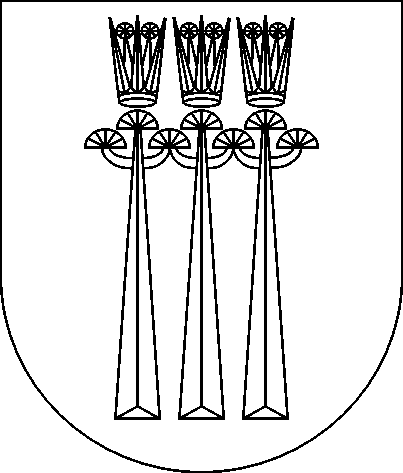 DRUSKININKŲ SAVIVALDYBĖS ADMINISTRACIJOS DIREKTORIUSĮSAKYMASDĖL DRUSKININKŲ SAVIVALDYBĖS 2024 METŲ KULTŪROS PROJEKTŲ FINANSAVIMO  2024 m.  gegužės mėn.    d.   Nr. DruskininkaiVadovaudamasi Lietuvos Respublikos vietos savivaldos įstatymo 6 straipsnio 13 punktu, 34 straipsnio 1 dalimi,  6 dalies 10 punktu, Druskininkų savivaldybės 2024-2026 metų strateginio veiklos plano, patvirtinto Druskininkų savivaldybės tarybos 2024 m. sausio 30 d. sprendimu Nr. T1-2 „Dėl Druskininkų savivaldybės 2024-2026 metų strateginio veiklos plano patvirtinimo“, Turizmo, kultūros ir sporto plėtros programos priemonėmis „Druskininkų savivaldybės kultūros srities projektai“ ir  „Kultūros renginių, prailginančių viešnagės kurorte trukmę, skatinimas“, Druskininkų savivaldybės kultūros srities projektų finansavimo nuostatų, patvirtintų Druskininkų savivaldybės mero 2024 m. vasario 2 d. potvarkiu Nr. M3-18 „Dėl  Druskininkų savivaldybės kultūros srities projektų finansavimo nuostatų patvirtinimo“ 21.5 papunkčiu, Druskininkų savivaldybės mero 2024 m. vasario 13 d. potvarkio Nr. P5-12 „Dėl įgaliojimų suteikimo“ 1 punktu ir atsižvelgdama  į Kultūros srities projektų vertinimo ir atrankos komisijos, sudarytos Druskininkų savivaldybės mero 2024 m. vasario 7 d. potvarkiu Nr. M3-21 „Dėl kultūros srities projektų vertinimo ir atrankos komisijos sudarymo bei kultūros srities projektų vertinimo ir atrankos komisijos veiklos nuostatų patvirtinimo“, siūlymą (2024 m. gegužės 23 d. protokolas Nr. 4), f i n a n s u o j u:1. Turizmo, kultūros ir sporto plėtros programos priemonės „Druskininkų savivaldybės kultūros srities projektai“ Druskininkų savivaldybės 2024 metų kultūros projektus:           2. Turizmo, kultūros ir sporto plėtros programos priemonės „Kultūros renginių, prailginančių viešnagės kurorte trukmę, skatinimas“ Druskininkų savivaldybės 2024 metų kultūros projektus:Šis įsakymas per vieną mėnesį nuo jo įteikimo (paskelbimo) asmeniui dienos gali būti skundžiamas Druskininkų savivaldybės administracijos direktoriui (Vilniaus al. 18, Druskininkai), arba Lietuvos administracinių ginčų komisijos Kauno apygardos skyriui (Laisvės al. 36, Kaunas), arba Regionų administraciniam teismui (Kauno rūmams, A. Mickevičiaus g. 8A, Kaunas).Savivaldybės administracijos direktorė						ParengėJudita BendaravičienėEil. Nr.Projekto vykdytojasProjekto pavadinimasProjekto pavadinimasSavivaldybės biudžeto lėšos, Eur1.Asociacija Druskininkų krašto klubasKnygos „Dainavos kraštas“ spausdinimasKnygos „Dainavos kraštas“ spausdinimas1000,00Viso: 1000,00Eil. Nr.Projekto vykdytojasProjekto vykdytojasProjekto pavadinimasProjekto pavadinimasSavivaldybės biudžeto lėšos, Eur1.Povilas LapinskasPovilas LapinskasTarptautinis linijinių šokių festivalis „Druskininkai šokio ritmu 2024“Tarptautinis linijinių šokių festivalis „Druskininkai šokio ritmu 2024“3100,00Viso: 3100,00